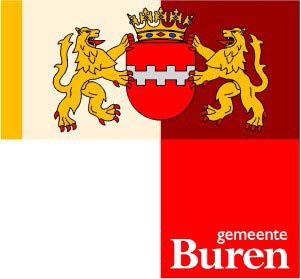 Datum:Interesseformulier  huur grondstrook LingemeerWat zijn uw gegevens?Waar ligt/liggen de grondstro(o)k(en) waar u interesse in heeft?Voor uw huisperceel		□ ja      □ neeNaast uw huisperceel		□ ja      □ neeAchter uw huisperceel		□ ja      □ neeInformatie huren grondstrook (zie ook www.buren.nl/restgroen)Bij verhuur van grond geldt een huurprijs van € 1,60 per m², met een minimum huurprijs van € 80,- per jaar. Jaarlijks zal de huursom per 1 januari van het opvolgende huurjaar geïndexeerd worden conform Consumenten Prijs Index (CPI).Bij een verhuursituatie wordt een situatietekening gemaakt van de grondstrook. Deze situatietekening wordt als bijlage gevoegd bij de huurovereenkomst. In de huurovereenkomst staat onder andere waar de grondstrook ligt, de oppervlakte en huurprijs. De huurovereenkomst wordt in tweevoud aan u toegezonden. Na ondertekening van de huurovereenkomst kunt u deze in tweevoud terugsturen naar de gemeente, middels de bijgevoegde retourenvelop. Na ondertekening door de gemeente ontvangt u één exemplaar retour voor uw eigen administratie. Het interesseformulier kunt u toesturen naar: gemeente@buren.nl t.a.v. Team Beheer; ofGemeente Buren, Team Beheer, Postbus 23, 4020 MAURIKAchternaam:Achternaam:Voorletter(s):Tussenvoegsel(s):Straatnaam:Straatnaam:Huisnummer:Huisletter of toevoeging:Postcode:Woonplaats:Telefoonnummer:Telefoonnummer:E-mailadres:E-mailadres: